Pesterzsébet, 2017. május 28.Takaró Tamás, esperes„Növekedjetek”: tejnek italától a kemény eledelig jutvaLectio: Korinthus I. 3, 1-3. és Zsidó levél 5, 12-14. „Én sem szólhattam néktek, atyámfiai, mint lelkieknek, hanem mint testieknek, mint a Krisztusban kisdedeknek. Téjnek italával tápláltalak titeket és nem kemény eledellel, mert még nem bírtátok volna meg, sőt még most sem bírjátok meg: Mert még testiek vagytok; mert amikor írigykedés, versengés és visszavonás van köztetek, vajjon nem testiek vagytok-é és nem ember szerint jártok-é?”„Mert noha ez idő szerint tanítóknak kellene lennetek, ismét arra van szükségetek, hogy az Isten beszédeinek kezdő elemeire tanítson valaki titeket; és olyanok lettetek, akiknek tejre van szükségetek és nem kemény eledelre. Mert mindaz, aki tejjel él, járatlan az igazságnak beszédiben, mivelhogy kiskorú: Az érettkorúaknak pedig kemény eledel való, mint akiknek mivoltuknál fogva gyakorlottak az érzékeik a jó és rossz között való különbségtételre.”Alapige: Péter II. levél 3, 18.„Növekedjetek a kegyelemben és a mi Urunknak és megtartó Jézus Krisztusunknak ismeretében. Néki legyen dicsőség, mind most, mind örökkön-örökké. Ámen.”Kedves Testvérek! Pál apostol az először olvasott két igében a Krisztusban hívő keresztyén életről szól, és azon belül egy nagyon természetes, szükségszerűen természetes jellemzőjéről a keresztény életnek, velejárójáról, és ez nem más, mint a lelki növekedés. A növekedésről. Magyarországon közel nyolcmillió ember mondta azt, hogy ő valamilyen keresztény közösséggel kapcsolatot tart, vagyis, hogy keresztény. Európa lakosainak a nagyobb része hasonlóan nyilatkozik a maga vallásbeli dolgáról. És talán ebben a templomban is sokan vannak, akik, ha megkérdezik őket, azt válaszolják: „Én keresztény ember vagyok”. De vajon tudják-e, hogy mi az? Keresztény a Biblia szerint, mert csak úgy lehetek keresztyén, aki Jézus Krisztust követi. Nem elmélkedik róla, hanem követi. Jézus után jár. Igyekszik az egész életét aszerint berendezni, aszerint élni, aszerint dönteni, hogy mit tanít Jézus nekem. Ez a keresztény élet. Erre nézve beszél itt Pál apostol arról, hogy ha valaki kereszténnyé lesz, annak az életében egy növekedésnek be kell következnie. Mint ahogy minden élet természete az, hogy növekedés van benne. Pál apostol ezt a nagyon természetes dolgot ülteti át a hívő ember, a keresztény ember életére nézve, és azt mondja, ha valaki keresztény, akkor szükségszerűen növekednie kell a hit életében. És ha a lelki dolgokban nem növekszik az élete, az azt jelenti, hogy valahol elakadt. Lehet, hogy rögtön a kezdet kezdetén. Azt jelenti, hogy valami baj van. Mert lehetetlen, hogy ha valakiben az élet elindul, ne növekedjen a dolgok természete szerint. És ha mégsem ez történik, akkor ott valami rendellenesség van. Pál ezt az életből vett természetes rendet átülteti a lelki életre, a hívő életre. Így beszél a hívő élet gyermekkoráról, csecsemőkoráról, így mondja a Biblia szép nyelvezete, hogy a kisded időszakáról a keresztény embernek. Aztán beszél a hívő élet felnőttkoráról, és ez egy út. Aztán hozzá teszi rögtön, hogy a hívő élet kezdeti időszakában hogyan táplálkozik a hívő lélek, és később, amikor felnő, érett férfi lesz hitben, akkor hogyan táplálkozik. És megint az életből veszi a képet. Amikor megszületik egy gyerek, egy jó darabig tejnek italával él, tejen él. De nem élhet azon egy életen át, hanem ahogy növekszik, keményebb eledelre van szüksége. Nos, mondja Pál, ilyen a lelki élet is. Ha elindul a lelki élete valakinek, a hívősége valakinek, a Krisztusban hívősége, a Krisztus követő élete, akkor van egy kezdeti időszaka, egy kisded időszaka, és akkor csak tejnek italával lehet táplálni, könnyű evangéliumi táplálékot kaphat. De a dolgok természete, hogy növekedni kezd, és kemény eledelre lesz szüksége.Kedvest Testvérek, mielőtt egy kicsit elmélyülnénk ebben, mert ez lesz a mai istentisztelet témája, jó lenne végiggondolnunk, hogy nem kellene már a hitéletben előrébb járnom? Nem kellene már jobban meglátszódnia az én életemben annak, hogy én 5-10-20-30-50 éve templomba járok, időnként templomba járok, keresztény embernek mondom, vallom magam? Nem kellene előrébb lennünk? Én úgy látom a mi magyar református egyházunk gyülekezeteinek a lelki állapotát, hogy kisdedekkel van tele. Nem beszélhetek más felekezetek tagjairól, katolikusokról, evangélikusokról, nem is kívánok. És úgy látom az európai kereszténységet, amennyire beleláthatok az európai keresztények életébe, hogy kisdedek, ha egyáltalán megszülettek, mint keresztények igazán. Vajon nem kéne előrébb tartanunk nekünk, akik itt vagyunk? Akik nyilván többek közt azért vagyunk itt, mert magunkat keresztény embernek valljuk, nem kéne előrébb járni? Nem kellene már többre elérkeznünk a hitélet útján? Pál így mondja, azért olvastam fel ezt is: „már tanítóknak kéne lennetek”. Már olyan régóta jártok, hallgattok, olvastok, keresztény ember módján Bibliát, igét, igehirdetést. Ezt a következtetést vonja le: „Már tanítónak kéne lennetek, és még mindig csak tejnek italával lehet táplálni bennőtöket”. Ugyanis Pál apostol elment ebbe a korinthusi gyülekezetbe személyesen, összehívta a gyülekezet tagjait, és beszélgetett velük. És mielőtt elkezdte az igehirdetését, ő maga írja le: „Rájöttem, hogy kemény eledelt, lelki értelemben nem adhatok nektek, mert még ott tartotok, mint egy kisded. Még a lelki életben csak a tejnek italát viselitek, azon éltek.”Pál apostol ezt azoknak mondta ott Korinthusban, és mondja Isten Szent Lelke, akikben elkezdődött valami, valamilyen lelki élet a Biblia mértéke szerint. Azoknak mondja, akikben elindult valami. Beszéljünk akkor erről a két bibliai fogalomról egymás mellé állítva, ennek a lelki tartalmáról, hogy tejnek itala a lelki életben, és kemény eledel a lelki életben, mit is jelentenek ezek. Kedves Testvérek! Nagyon egyszerű: a tejnek itala nem más, mint maga az evangélium, az örömhír, hogy Isten szeret, hogy Isten megbocsátott, hogy Isten figyel rám, hogy Istennek kedves vagyok. Ez az örömhír. Amikor egyszer ez az enyém tud lenni, betölti a belsőmet, a lelkemet, az életemet, a gondolataimat, és jó érzéssel tölt el – milyen jó, hogy ez így van – ez a tejnek itala: Szeret engem az Isten. Azt látjuk, azonban Testvérek, hogy akik már idáig eljutnak Isten kegyelméből, sokszor megtelik a szívük törvénykezéssel és ítélettel mások iránt. Mintha különbek lennének, mintha elfelejtették volna, hogy az az örömhír, hogy Isten szeret, azt jelenti, hogy szeret a bűneimmel együtt, szeret a nyomorúságaimmal együtt, szeret a rossz idegrendszeremmel együtt, szeret a tisztátalan számmal és szívemmel együtt. Szeret az Isten. De el ne felejtsük, a kemény eledel az, hogy azért szeret nagyon az Isten, hogy kiszeresse ezeket belőlem. Nem ítélkezve, nem törvénykezve felettem, hanem hogy ne maradjak olyan. A tejnek itala azt jelenti, hogy boldog vagyok, hogy megbocsátotta Isten a bűneimet. A kemény eledel, pedig az, hogy akkor nektek is meg kell bocsánatotok egymásnak. És kiderül, hogy miért kemény ez az eledel, mert azt jó hinnem, elfogadnom, hogy Isten megbocsátott nekem annak ellenére, hogy mindent tud rólam. De jön a kemény eledel: ti is bocsássatok meg egymásnak! Mindenkinek, mindent, aki vétett ellenem? Tejnek itala azt jelenti, hogy boldog vagyok, mert irgalmas velem az Isten. A kemény eledel azt jelenti, hogy nekem is irgalmasnak kell lennem minden ember felé. Ugye milyen jó íze van a tejnek? Irgalmas velem az Isten. Ugye milyen jó íze van annak, hogy megbocsátott nekem az Isten? És jön a kemény eledel: és akkor neked is meg kell bocsátanod mindenkinek, aki vétkezett ellened. Akkor neked is irgalmasnak kell lenni, aki Isten irgalmából élsz. Testvérek! A tejnek itala, a hitbeli kiskorúság. A hitbéli kiskorú testvérek végig nyafogják az egész életüket. Végig nyafogják az egész hívő, keresztyén életüket, nincs jó illatuk, és nincs jó ízük. Nyalogatják örökké a saját sebeiket, az őket ért sérelmeket nem felejtik. Ezt mondja el Pál itt: „Én sem szólhattam nektek atyámfiai, mint lelkieknek, hanem csak mint testieknek, a Krisztusban csak kisdedeknek. Tejnek italával tápláltalak benneteket, és nem kemény eledellel, mert még nem bírnátok meg. Hiszen köztetek irigykedés van, versengés, és visszavonás. Tehát testiek vagytok.”Testvérek, a lelki kisdedség, a tejnek itala az az örömhír, hogy a jó pásztor otthagyta a kilencvenkilencet és eljött én utánam, hogy engem megtaláljon, mint századikat, és odavigyen a nyájhoz. A kisded tejnek itala állapot az, hogy én vagyok az, akit, mint az elgurult drahma példázatában addig keres a tulajdonos, míg meg nem talál, hogy el ne vesszek végérvényesen. Ez a kisded lelki állapot az az öröm, amit a zsoltáros így mond el: „Magasztallak, hogy csodálatosan megkülönböztettél engem, Uram”. De Testvérek, innen tovább akar vinni minden keresztény embert az Isten a nagykorúság, a felnőtt keresztény élet felé.  A kereszténységed nem arra adatott, hogy ÉN, csupán én, az én bűnöm, az én bajom, az én szenvedésem, az én gondjaim, az én életem. Ez a kiskorú keresztény, akit nem lehet tovább vinni. Pedig Isten tovább akar vinni bennünket. Az a baj, hogy a keresztények java része leblokkol itt. Templomba azért járok, mert az én kis lelkemet ápolnom kell. Igaz. Tejet, életünk végéig, lelki értelemben is fogyasztunk, de növekedni, ahhoz kemény eledel kell. Isten nem arra jött utánam, hogy századikként megtaláljon, hogy elgurult drahmaként előkeressen és megtaláljon, hogy utána az öröm annyit jelentsen nekem, hogy de jó, hogy így van és különben más nem érdekel. A kemény eledel arra utal, hogy valaki lelkileg növekszik, Isten szeretetében erősödik a belső embere, és Isten viheti, vezetheti tovább. Mit akar Isten kimunkálni bennünk? Miért akarja tovább vinni az életünket? Ezt így mondta Péternek, hogy „emberhalász legyél”. Hogy képviselj engem az emberek között. Hogy munkatársam légy abban, hogy ne vesszenek el emberek, hanem életet kaphassanak. A kisded állapot azt jelenti Testvérek, csak a tejnek itala megy, hogy az én hívő életem, az én keresztyén életem. Mondjuk így: az én vallásosságom, az én kis lelkecském. És eddig jó, csak nem lehet itt maradni. Ezért olvastam a második igét: „növekedjetek”. Isten akarata az, hogy növekedjünk. Kedves Testvérek, megfogalmazom másként, hogy mi az a kemény eledel: megjelenik a többesszám. Ez a kemény eledel. Jézus azt mondja: „Ti vagytok a föld sói.” Bajunk van a világgal? Jézus azt mondja: „Ti vagytok.” „Ti vagytok a világ világossága.” – mondja Jézus. Baj van a sötétséggel a világban? Ti vagytok. Ti vagytok a kovász, akiket bele akarok tenni a világba, az emberi életbe, hogy segítsetek átformálódni, újjá lenni. Ti vagytok. De Testvérek, mit lehet azzal csinálni, aki ezt a többesszámot már nem szereti, és már nem is igényli. Talán süket is rá, meg se hallja. A közösség. A másik ember, aki leragad önmagánál, és a keresztény hite önmaga körül forog csupán, az lelki értelemben csecsemő marad mindig. És csak a testi dolgok körül fog forogni. Így a hitben kiskorúnak eltompul a hallása, mert aki önmagával van tele, az nem nagyon érdeklődik mások sorsa után. Akik már régóta ide jártok, tőletek kérdezem: Ismeritek egymást? Egymás életéről tudtok valamit? Vagy még itt sem érdekel a másik, hát még a világban kint?A hitben kiskorúnak eltompul a hallása, mert önmagával van tele, és nem nagyon érdeklődik mások sorsa iránt. A hitben kiskorú mindig csak a saját bajaival foglalkozik, annak nincs figyelme a másik emberre. Az ilyen keresztén az, aki képtelen odafigyelni, érdeklődni és végighallgatni embereket. Képtelen rá. Ezért létezik az, hogy keresztény közösségekben sem tudunk egymásról semmit, de nem is érdekel. Nem azért járok ide. Nem is érdekel. Akkor, hogy értsük, amit Jézus mond: „Ti vagytok a világ világosságai.”, „Ti vagytok a világ sója.”, „Ti vagytok a világ kovásza.” – ha még a mellettem lévőnek sem kívánok só lenni, fény vagy kovász? Egyáltalán nem érdekel, hogy ki ő. A legkevésbé sem. Véletlenül sem. A tejnek itala, a kisded lelkiállapot azt jelenti, hogy: én. Az én életem, az én bajom, az én betegségem, az én gondom, az én terhem. Abban segítsenek. Énrám miért nem figyel senki? Énvelem miért nem törődik senki? A kemény eledel azt jelenti, hogy: mi. Nem csak én, hanem mi. Testvérek! Ehhez igazán be kell tagolódni egy gyülekezetbe. Nem nézőként, nem vendégként, nem hűvös kívülállóként, mert a kemény eledel felé Isten pontosan a keresztény közösségben viszi előre az embert önmaga megismerésében is. Sokkal többet tud meg önmagáról az, aki vállal egy közösséggel közösséget. Benne élni egy közösségben. Hordozni emberek nyomorúságát, terheit Isten előtt, megértéssel. Imádkozni megterhelt kereszthordozókért. Szeretni őket. Ha kritikai megjegyzéseik vannak, fogadjam el. Isten szeretetében, Krisztus ismeretében, a kegyelemben ehhez növekedni kell. Befejezem azzal, hogyan lehet ez. A tejnek italától növekedni a kemény eledel felé. Hogy működik ez? Mi kell ehhez? Mindenekelőtt figyelni kell Istenre, hogy mit szól, mit mond nekem rólam és másokról. Figyelni Istenre. Odatartani a fülemet, ahol Isten beszél. Mert beszél. Hallgatni, hogy mit mond az Isten. Itt kezdődik minden, ehhez pedig gyülekezetre van szükség. Beépülni egy gyülekezetbe. Aztán hallgatni türelmesen és megérteni akarással a másik embert. Ehhez pedig az kell, hogy szeressem akármilyen is ő. Mindenfajta ítélet nélkül. Szeressem, akármilyen is ő. Ahogy Isten engem úgy szeret, amilyen vagyok. És nem mondta: Ha majd ilyen leszel, jöhetsz, ha majd olyan leszel jöhetsz, ha ezt abbahagyod, jöhetsz, ha már ezt nem csinálod többé az életedben, jöhetsz. Nem ilyen az Isten. Isten gyermeke sem lehet ilyen. Fogadd el a másikat szeretettel olyannak, amilyen. Hitetlen? Nem baj! Én is úgy kezdtem. Mindenki úgy kezdi. Tudod, hogy bűnben él? Értsétek csak jól: Nem baj. Ahogy engem bűneimmel együtt szeretett az Isten, hogy kiszeresse belőlem a bűneimet, őt is szereti. Testvérek, nem találtok mást az evangéliumban, Jézus mindenkivel így cselekedett.Aztán szólni, de csak akkor, ha van mit mondani, és közben olyat soha nem mondani, amivel ártok a másiknak. És hadd mondjak egy szabályt, amit sokszor átlépnek a keresztények a gyülekezetben is. A Példabeszédek könyvében olvassuk: „A más titkát fel ne fedd!” – ez a pletyka. Hallottad? - Nem, nem hallottam. A más titkát fel ne fedd. Szólni. Bátorítani a másikat, nem kifárasztani, hanem felüdíteni és segíteni neki. A tejnek itala a lelki kiskorúság azt jelenti: én. A kemény eledel, az érett felnőtt férfikor, kereszténység azt jelenti, hogy: mi. Növekedjetek hát a kegyelemben, és a mi Urunknak, megtartó Jézus Krisztusunknak ismeretében. Áldja meg Isten a gyülekezetet, hogy növekedő gyülekezet legyen!Ámen!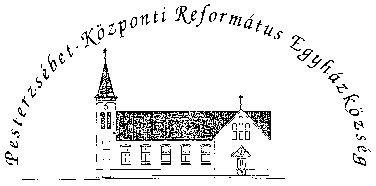 Pesterzsébet-Központi Református Egyházközség1204 Budapest, Ady E. u. 81.Tel/Fax: 283-0029www.pkre.hu   1893-2017